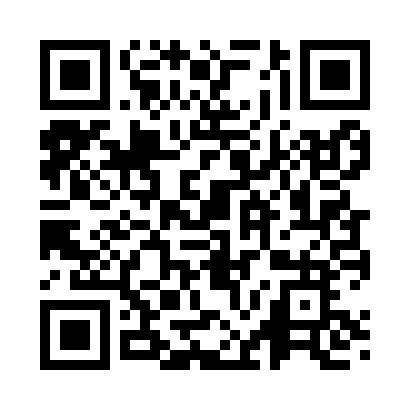 Prayer times for Saku, EstoniaMon 1 Apr 2024 - Tue 30 Apr 2024High Latitude Method: Angle Based RulePrayer Calculation Method: Muslim World LeagueAsar Calculation Method: HanafiPrayer times provided by https://www.salahtimes.comDateDayFajrSunriseDhuhrAsrMaghribIsha1Mon4:126:471:255:488:0510:292Tue4:086:441:255:498:0710:333Wed4:036:411:255:518:1010:364Thu3:596:381:245:538:1210:405Fri3:546:351:245:558:1410:446Sat3:496:321:245:568:1710:487Sun3:456:291:235:588:1910:528Mon3:406:261:236:008:2210:569Tue3:356:231:236:018:2411:0010Wed3:296:201:236:038:2611:0511Thu3:246:171:226:058:2911:0912Fri3:196:141:226:068:3111:1413Sat3:186:121:226:088:3311:1714Sun3:176:091:226:098:3611:1815Mon3:156:061:216:118:3811:1916Tue3:146:031:216:138:4111:2017Wed3:136:001:216:148:4311:2118Thu3:125:571:216:168:4511:2219Fri3:105:541:206:178:4811:2320Sat3:095:521:206:198:5011:2421Sun3:085:491:206:208:5211:2422Mon3:075:461:206:228:5511:2523Tue3:055:431:206:238:5711:2624Wed3:045:411:196:259:0011:2725Thu3:035:381:196:269:0211:2826Fri3:025:351:196:289:0411:2927Sat3:015:321:196:299:0711:3028Sun3:005:301:196:319:0911:3129Mon2:585:271:196:329:1211:3230Tue2:575:241:196:349:1411:33